Publicado en Madrid el 05/04/2018 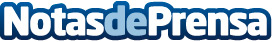 Las Rebajas de Primavera de Colchón Exprés: especialistas en descansoHasta 65% de descuento en una gran selección de marcas para estrenar colchón y empezar la temporada con energías renovadas, en Colchón ExprésDatos de contacto:Colchón Expres900 897 956Nota de prensa publicada en: https://www.notasdeprensa.es/las-rebajas-de-primavera-de-colchon-expres Categorias: Sociedad Madrid Consumo http://www.notasdeprensa.es